На основании пункта 1 статьи 40 Закона Республики Беларусь  от 4 января 2010 г. № 108-З «О местном управлении и самоуправлении в Республике Беларусь» Хотимский районный исполнительный комитет РЕШИЛ:Ввести в персональный состав постоянно действующей комиссии по координации работы по содействию занятости населения, утвержденный решением Хотимского районного исполнительного комитета от 11 июня 2018 г. № 13-9 «Об утверждении персонального состава постоянно действующей комиссии по координации работы по содействию занятости населения», Дмитрачкову Инну Николаевну, заместителя главного редактора учреждения средств массовой информации «Редакция Хотимской районной газеты», Тарасюка Константина Ивановича, исполняющего обязанности председателя Тростинского сельского исполнительного комитета, Тимошенко Андрея Александровича, начальника отдела внутренних дел райисполкома, исключив из него Зайцеву О.В., Корневу Л.В., Семочкина Д.Н. Председатель Хотимского районного исполнительного комитета                                                                           Г.Г.МелконянУправляющий делами  Хотимского районногоисполнительного комитета                                            Н.П.ХололоваПроект решения подготовил:Секретарь постоянно действующей комиссии по координации работыпо содействию занятости населения                                 Н.Ф.Тасенко«   »                         2023 г.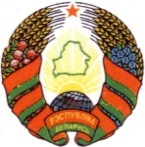 МАГІЛЁЎСКІ АБЛАСНЫВЫКАНАЎЧЫ КАМІТЭТМОГИЛЕВСКИЙ ОБЛАСТНОЙИСПОЛНИТЕЛЬНЫЙ КОМИТЕТХОЦІМСКІ РАЁННЫВЫКАНАЎЧЫ КАМІТЭТХОТИМСКИЙ РАЙОННЫЙИСПОЛНИТЕЛЬНЫЙ КОМИТЕТРАШЭННЕРЕШЕНИЕ  _____________ № ________г.п. Хоцімскг.п.ХотимскОб  изменении  решения Хотимского районного исполнительного комитета от 11 июня 2018 г. № 13-9                                                                                                          